Read Write Inc Green Group Speed Sounds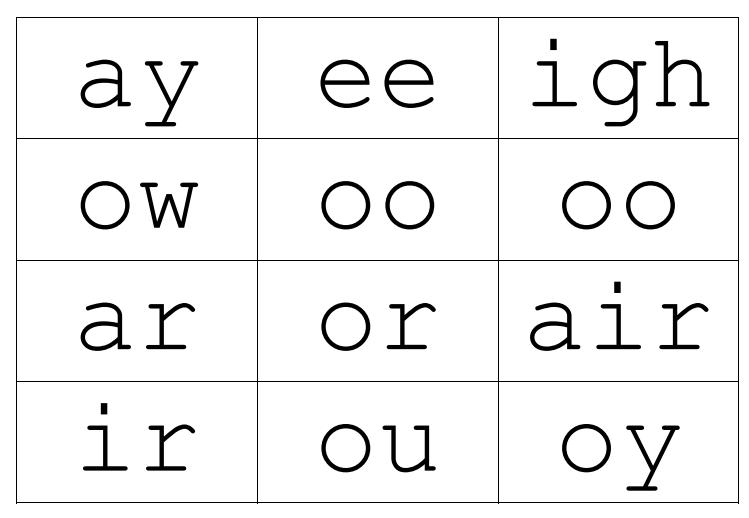 Set 2 Grapheme Rhymes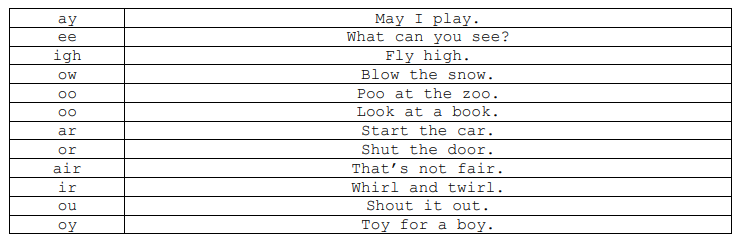 Green words – Green group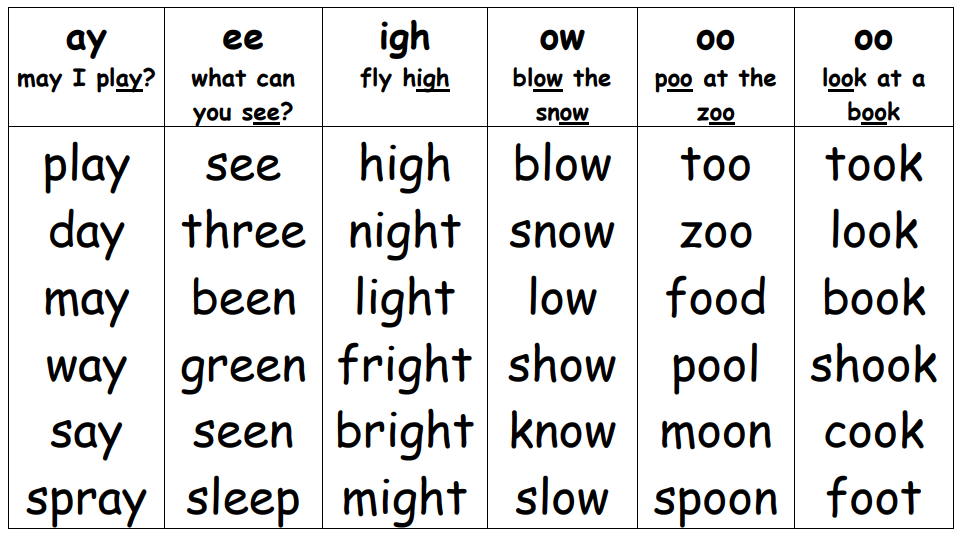 Green group-  Red words Practise reading these words from sight. We have provided two of each word card so you can play games like ‘memory’ or ‘snap’.withfatthinthiswillhisleghadfishhatlotbadthensixmixshipboxoffcatchbaghavebutlotsblacklongpinkredthemhotcutbitwentmilkbedtheyourItheyourIofmybeofmybenoaredonoaredowealltheywealltheyforsaidheforsaidhesometoissometoisingomein  gome